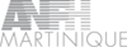 NOTE AUX AGENTSVous souhaitez effectuer : un Bilan de Compétence une Validation des Acquisune FormationVous devez faire une demande et déposer votre dossier : Au service formation continue de votre établissement : 2 mois avant la date de commission,A la délégation A.N.F.H. obligatoirement en Recommandé avec AR selon le calendrier suivant :Commission  C.F.P.du 20 mars 2018Commission C.F.P.du 28 juin 2018Commission C.F.P.du 4 octobre 2018Commission C.F.P.du 23 novembre 2018Délai de réception ANFH  Recommandé :30/01/2018Délai de réception ANFH Recommandé :16/05/2018Délai de réception ANFH Recommandé :24/08/2018Délai de réception ANFH Recommandé : 03/10/2018PIECES A FOURNIR :Le dossier complet contenant les trois parties (A  B  C) complétées et signées.Autorisation d’absence auprès de votre employeur.Copie du dernier bulletin de paie.Attestation de travail prouvant votre ancienneté.Pour la VAE : la notification de recevabilitéFiche descriptive de la formation, le planning et devis de formation.TOUT DOSSIER INCOMPLET SERA REJETE ET VOUS SERA RETOURNEPIECES A FOURNIR :Le dossier complet contenant les trois parties (A  B  C) complétées et signées.Autorisation d’absence auprès de votre employeur.Copie du dernier bulletin de paie.Attestation de travail prouvant votre ancienneté.Pour la VAE : la notification de recevabilitéFiche descriptive de la formation, le planning et devis de formation.TOUT DOSSIER INCOMPLET SERA REJETE ET VOUS SERA RETOURNEPIECES A FOURNIR :Le dossier complet contenant les trois parties (A  B  C) complétées et signées.Autorisation d’absence auprès de votre employeur.Copie du dernier bulletin de paie.Attestation de travail prouvant votre ancienneté.Pour la VAE : la notification de recevabilitéFiche descriptive de la formation, le planning et devis de formation.TOUT DOSSIER INCOMPLET SERA REJETE ET VOUS SERA RETOURNEPIECES A FOURNIR :Le dossier complet contenant les trois parties (A  B  C) complétées et signées.Autorisation d’absence auprès de votre employeur.Copie du dernier bulletin de paie.Attestation de travail prouvant votre ancienneté.Pour la VAE : la notification de recevabilitéFiche descriptive de la formation, le planning et devis de formation.TOUT DOSSIER INCOMPLET SERA REJETE ET VOUS SERA RETOURNE